Board MembersAaron ShapiroRetired Community Development DirectorCumberland CountyBoard PresidentChip NewellPrincipalThe NewHeight Group Board TreasurerGunnar HubbardPrincipal Thornton TomasettiBoard SecretaryDavid BirkhahnVice PresidentTD BankElizabeth BoepplePartnerBCM Environmental & Land Law, PLLCdee ClarkeAdvocate Homeless Voices for JusticeJan McCormickVice President of Asset Mgmt.Northern New England Housing Investment FundLuc NyaMental Health Program CoordinatorOCFS/Corrections LiaisonMaine DHHSThomas PtacekVeteran's Healthcare Outreach Community OrganizerPreble StreetJohn RyanPresidentWright-Ryan ConstructionKimberly TwitchellMaine Regional PresidentNBT BankStaff ContactsCullen RyanExecutive DirectorKyra WalkerChief Operating OfficerElizabeth BaranickAsset ManagerSarah GabaOccupancy Manager Jim Gwilym Chief Financial OfficerSamira BouzraraOperations ManagerVickey RandCommunications ManagerErin CooperriderDevelopment DirectorBrenda SylvesterDevelopment OfficerBree LaCasseDevelopment OfficerBrian KilgallenDevelopment OfficerMay 23, 2018Honorable Sara GideonSpeaker of the House2 State House StationAugusta, Maine 04333-0002Sara.Gideon@legislature.maine.gov Dear Speaker of the House Gideon:I have been asked to contact you on behalf of the following groups and organizations, each of which voted unanimously to send you this letter:Statewide Homeless CouncilBoard of Directors for the Maine Continuum of CareMaine Homeless Policy CommitteeRegion I Homeless CouncilRegion II Homeless CouncilRegion III Homeless CouncilMaine Continuum of CarePortland Emergency Shelter Assessment Committee (ESAC)ESAC Long Term Stayer SubcommitteeMaine Coalition for Housing and Quality ServicesDisability Activists and Allies of Maine (DAAM)Community Connect Maine All of the groups and organizations sending this letter represent the interests of:People who are homeless, including people with serious and persistent mental illness and/or people affected by the disease of addiction or substance use disorder; and/orPeople who have intellectual/developmental disabilities. Both populations include people who are elderly, disabled, and very vulnerable.  There are tens of thousands of people who can be described as such in Maine.We are writing to respectfully urge you to convene a Special Session of the 128th Legislature in order to address the unfinished business on the Special Appropriations Table.  There are many bills on the Table that pertain to housing and services for very vulnerable populations, including people experiencing homelessness and people with intellectual/developmental disabilities.  These bills have broad, bipartisan support, and there is money available with which these bills could be funded.  Reconvening the Legislature to attend to this unfinished business is something from which everyone will benefit. We ask that you please consider the needs of Maine’s most vulnerable populations and convene a Special Session to finish the remaining work of the 128th Legislature.  Thank you for all that you do on behalf of vulnerable populations in Maine. Sincerely,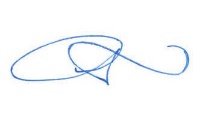 Cullen Ryan